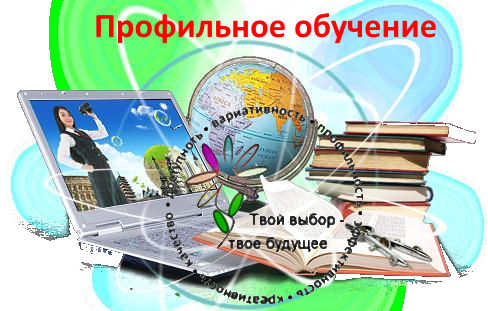 ПРОФИЛЬНОЕ ОБУЧЕНИЕ         Профильное обучение – это система организации образовательного процесса на основе дифференциации и индивидуализации обучения, позволяющая наряду с получением учащимися качественного общего среднего образования обеспечить соответствующие условия для успешного профессионального самоопределения и полноценной социализации с учетом их способностей, склонностей и интересов.          В ГУО «Гимназия № 1 г. Воложина» в 2023/2024 учебном году организовано профильное обучение в X-XI классах по модели 2 с изучением на повышенном уровне учебных предметов  «Математика»,  «Русский язык», «Английский язык». В X классе открыта профильная группа военно-патриотической направленности с обязательным освоением учебной программы факультативного занятия «Готовы Родине служить!».          На  ІІ ступени общего среднего образования в VIII «А», IX «А» классах организовано изучение на повышенном уровне учебных предметов «Английский язык» и «Математика», в 9 «Б» классе –  изучение на повышенном уровне учебного предмета «Английский язык» (1 группа), изучение на повышенном уровне учебных предметов «Химия» и «Биология» (2 группа).          Учебный план учреждения разработан с учётом максимальной допустимой недельной учебной нагрузки учащихся учреждений общего среднего образования, утвержден руководителем и согласован с управлением по образованию, спорту и туризму.          В профильных группах учебные предметы на повышенном уровне ведут педагоги с высшей и первой квалификационными категориями, имеющие опыт работы в профильных классах.           В учреждении организовано психолого-педагогическое сопровождение профильного обучения и допрофильной подготовки.Информация об организации профильного обученияна ІІІ ступени общего среднего образованияв государственном учреждении образования «Гимназия № 1 г. Воложина»в 2023/2024 учебном годуИнформация об организации допрофильной подготовкина ІІ ступени общего среднего образованияв государственном учреждении образования «Гимназия № 1 г. Воложина»в 2023/2024 учебном годуИнформация о педагогах ГУО «Гимназия № 1 г. Воложина», работающих в профильных классахКлассМодельУчебные предметы, изучающие на повышенном уровнеКоличествоучащихся10Модель 2Математика – английский язык,Русский язык – английский язык61011 Модель 2Математика – английский язык,Математика – русский язык107КлассУчебные предметы, изучающие на повышенном уровнеКоличествоучащихся8 «А» «Английский язык», «Математика»219 «А» «Английский язык», «Математика»25      8 «Б» «Английский язык»«Химия», «Биология»158КлассМодельПрофильКоличество учащихсяФИО педагогов, работающих в этих классахОбразованиеКвалификационная   категория Курсы, место прохождения(последнее прохождение)10Модель 2Математика – английский язык,русский язык – английский язык1311Уланчик Ирина ВладимировнаМасловская Оксана БернардовнаСтерехова Татьяна ГеоргиевнаСаевич Татьяна Ивановнавысшеевысшеевысшеевысшеевысшая высшаявысшаяучитель-методист2021, МОИРО2021, МОИРО2021, МОИРО 2021, МОИРО11Модель 2Математика – английский   язык,Математика – русский язык 116Барковская Надежда АнатольевнаСтерехова Татьяна ГеоргиевнаКомель Тамара Владимировнавысшеевысшеевысшеевысшая высшаявысшая 2023, МОИРО 2021, МОИРО2022, МОИРО